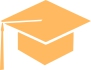 Lee con atención el siguiente texto y contesta las preguntas.Matemáticas Pág. 11 al 3.- Calcula cuántas piezas hay en cada caso. 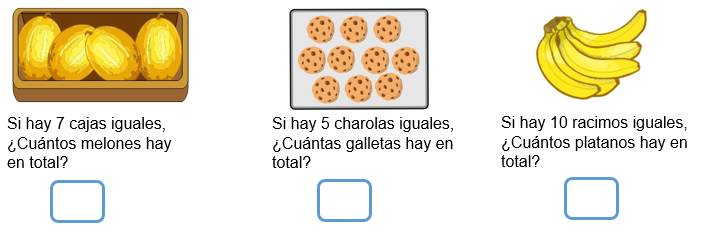 Observa el precio de los siguientes artículos y responde las preguntas.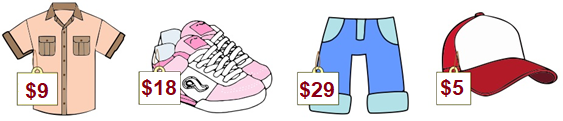  Marca con   la respuesta correcta.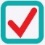 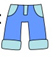 4.- ¿Cuál es el precio correcto del siguiente artículo?         Veinte nueve pesos	        Veintinueve pesos 	   	   Veinte y nueve pesos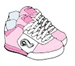 5.- ¿Cuántos pesos pagó Daniela si compró lo siguiente?         Cuatro y siete 		        Cuatrocientos siete	   	   Cuarenta y siete 6.- ¿Cuánto se tendría que pagar si se compraran todos los artículos?         $61 		       		        $73	   			   $36Resuelve los siguientes problemas. En el mercado tienen los siguientes precios: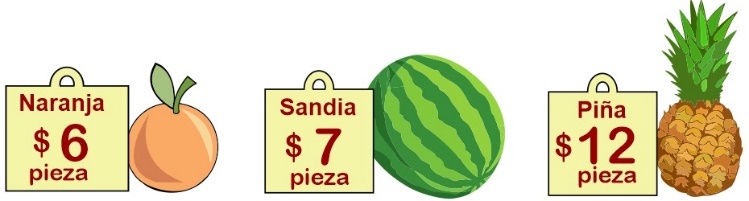 11 al 14.- Resuelve las operaciones.    ¿Cuánto le falta a 25 para 100?  _____	   ¿Cuánto le falta a 800 para 1000?  _______      ¿Cuánto es 1000 menos 400?    _____	     ¿Cuánto es 100 menos 50?   ___________15 y 16.- Usa las tres tarjetas para para formar los números que se piden.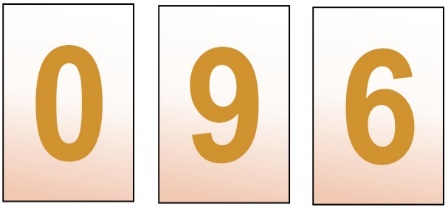    Escribe el número más grande:   	Escribe el número más pequeño:   Realiza las actividades.17.- Usa la recta numérica para sumar las cantidades:  460 + 230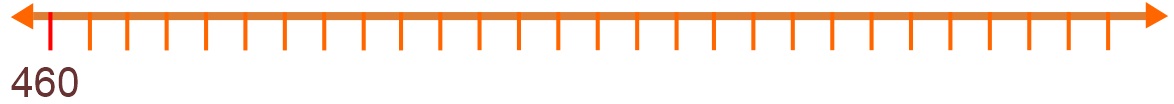 18 al 20.- Anota la hora que marcan los relojes.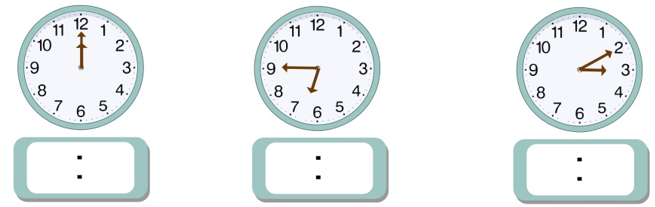 21.- Marca con una         la pieza que falta en el jarrón.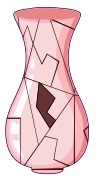 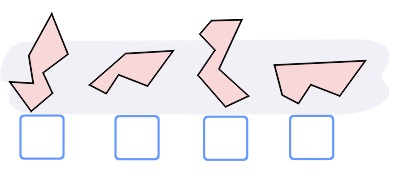 22.- Marca con una        el objeto que puede medirse en metros.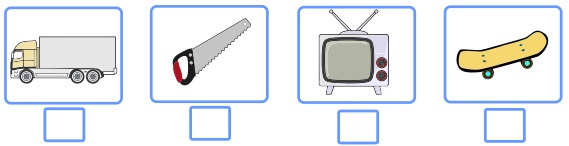 23 y 24.- ¿Cuántas aristas y cuántos vértices tiene la siguiente figura?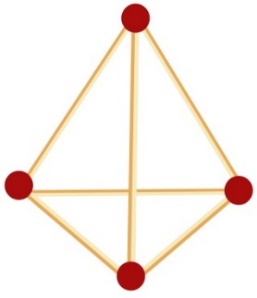 Lengua Materna Español Pág. 1Lee con atención el siguiente texto y contesta las preguntas.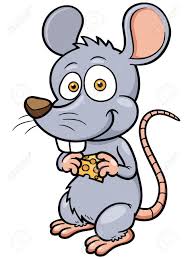 Completa los versos con las palabras que riman.7.- Naranja dulce,      limón _________________     dame un abrazo     que yo te ______________.8.- Anita la araña      viajaba en _____________     usando un vestido      de puro _______________9 y 10.- Escribe la frase correcta en el dibujo que corresponde.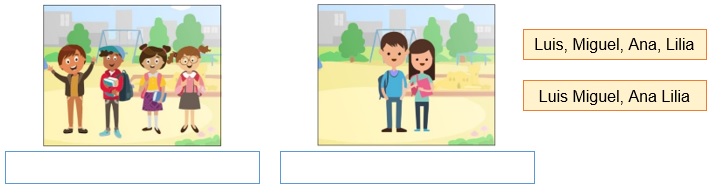 11 y 12.- Escribe los signos  ¡!  ¿?  que hagan falta en las oraciones. 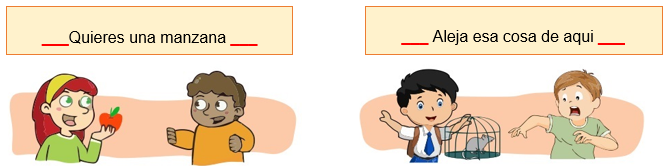 13 al 15.- Marca con una  el nombre correcto de los dibujos.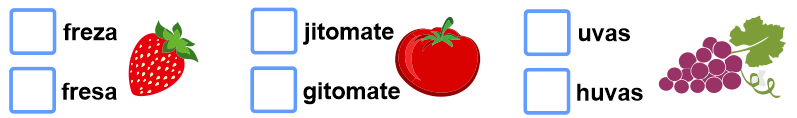 16 y 17.- Escribe dos adjetivos para describir a Miguel y a su perro.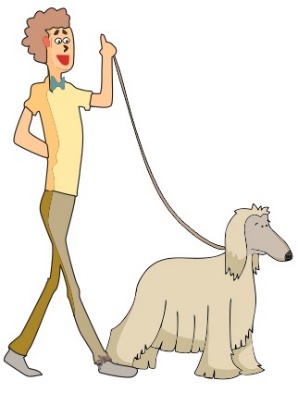 					Miguel:			Perro:18.- Marca con  las características de una obra de teatro.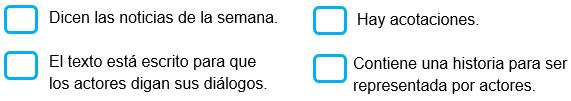 19 al 22.- De los siguientes datos marca con una  los que se pueden encontrar en tu acta de nacimiento.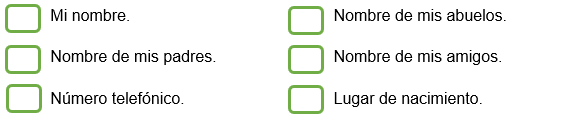 23 y 24.- Marca con una  los datos que deben incluirse en un anuncio publicitario para ofrecer productos y servicios. 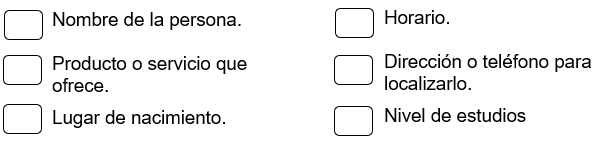 Conocimiento del Medio Pág. 11 al 3.- Escribe el nombre de las plantas de acuerdo al grupo al que pertenecen:
 árboles, yerbas, o arbustos.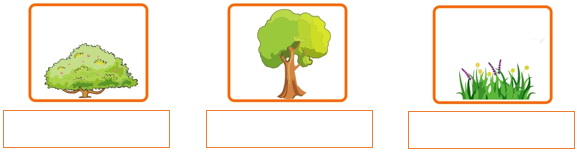 4 al 6.- Marca con una  los animales que necesitan de las plantas. 
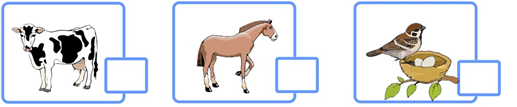 7.- Marca con una   cuál de las siguientes es una actividad recreativa.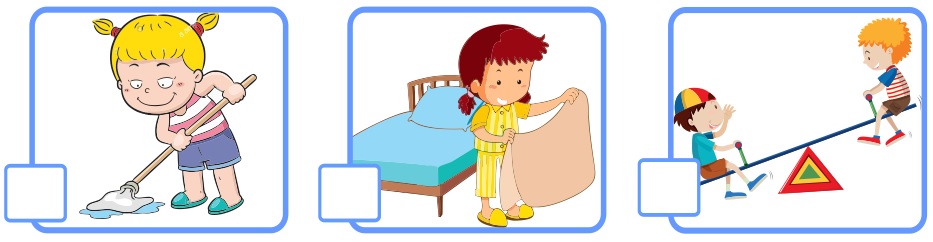 8 al 10.- Escribe el sabor principal de cada alimento: salado, dulce o amargo.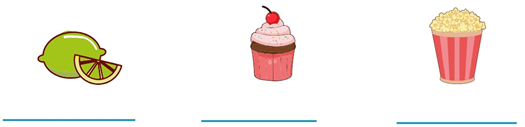 11.- ¿Cómo puedes cuidar tu sentido del olfato?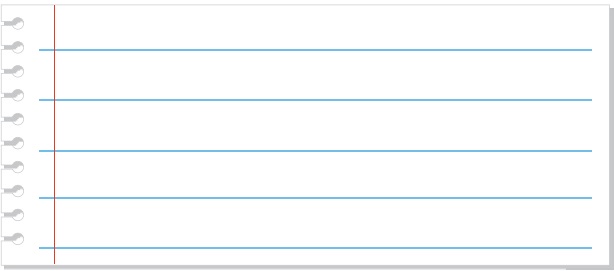 12.- Marca con una  el objeto en el que hay un gas.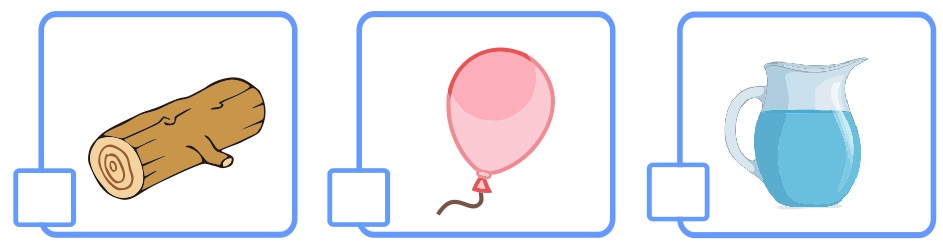 13 al 15.- Escribe los estados físicos del agua.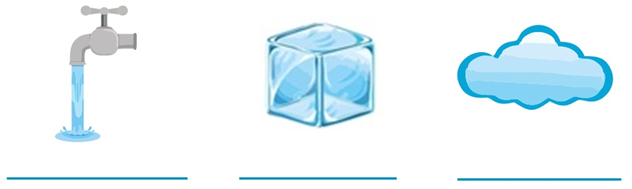 16 al 19.- Escribe el nombre de las estaciones del año de acuerdo a sus características.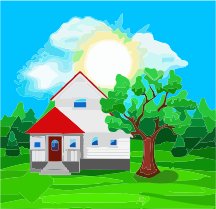 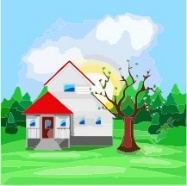 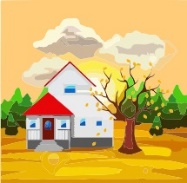 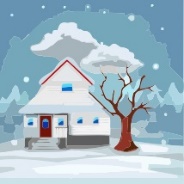 20 al 22.- Marca con una  los animales nocturnos.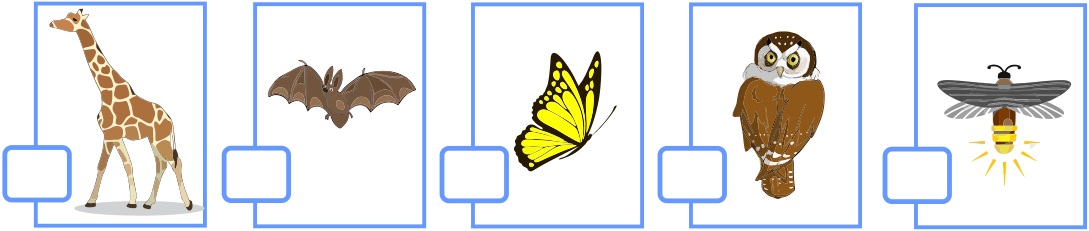 Observa las imágenes y contesta las preguntas subrayando la respuesta correcta.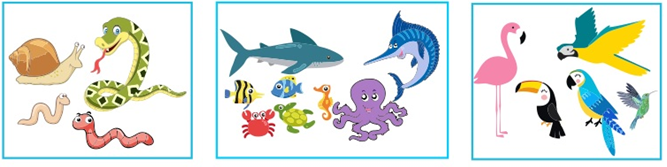 23.- ¿Cómo están clasificados los animales?Por el lugar donde viven.			Por su forma.Por su tamaño.	 		Por lo que recubre su piel.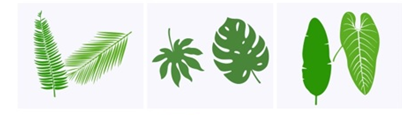 24.- ¿Qué criterio se utilizó para agrupas las hojas?Por la planta a la que pertenece.		Por su forma.Por su tamaño.		 		Por su color.Formación Cívica y Ética Pág. 11 y 2.- Describe brevemente cada tradición. 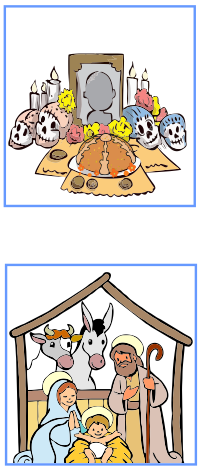 Marca con una palomita  la respuesta correcta.3 al 7.- Señala las acciones que debes realizar para tener una vida saludable.8 al 11.- Señala las situaciones en las que debes avisar inmediatamente a un adulto.Subraya la respuesta correcta.14 al 16.- Escribe el derecho que corresponde a las actividades de cada imagen.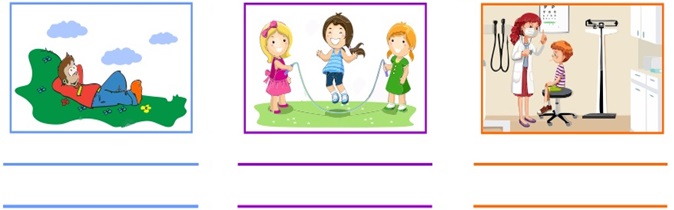 17.- Describe brevemente que es la Justicia.18.- Escribe un ejemplo de algo injusto.Es injusto que:CicloEscolar.mx ® 2020-2021Este examen fue elaborado exclusivamente para www.cicloescolar.mx.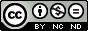 Visita: https://www.cicloescolar.mxEste examen fue elaborado exclusivamente para www.cicloescolar.mx.Si utilizas estos materiales en tu página web deberás atribuir autoría a cicloescolar.mxE incluir un código en el post o entrada donde compartes los materiales de cicloescolar.mxAlimentarse de manera correcta.Dormir bien.Seguir normas de higiene.Realizar actividad física.Desvelarse haciendo tarea para sacar 10.                                         Tener mucho dinero.Cuando siento dolor o algún malestar.Si dejo de oír o ver bien.Si me di un golpe en la cabeza o en otra parte del cuerpo.Cuando siento frío en exceso.Cuando sale a la venta un nuevo videojuego.                               Cuando va pasando por la calle el carrito de los helados.12.- ¿Para qué sirven las vacunas?12.- ¿Para qué sirven las vacunas?12.- ¿Para qué sirven las vacunas?Para curar la diabetes.Para castigar a los niños.Para prevenir la obesidad.Para prevenir enfermedades.13.- Son medidas de higiene personal.13.- Son medidas de higiene personal.13.- Son medidas de higiene personal.Bañarse, lavarse los dientes, usar ropa limpia, cepillar el cabello.Dormir bien, hacer ejercicio, comer correctamente.Hacer las tareas, llegar puntual, a la escuela, cumplir con el uniforme.Ser respetuoso, jugar con los compañeros nuevos, ser amable y gentil.